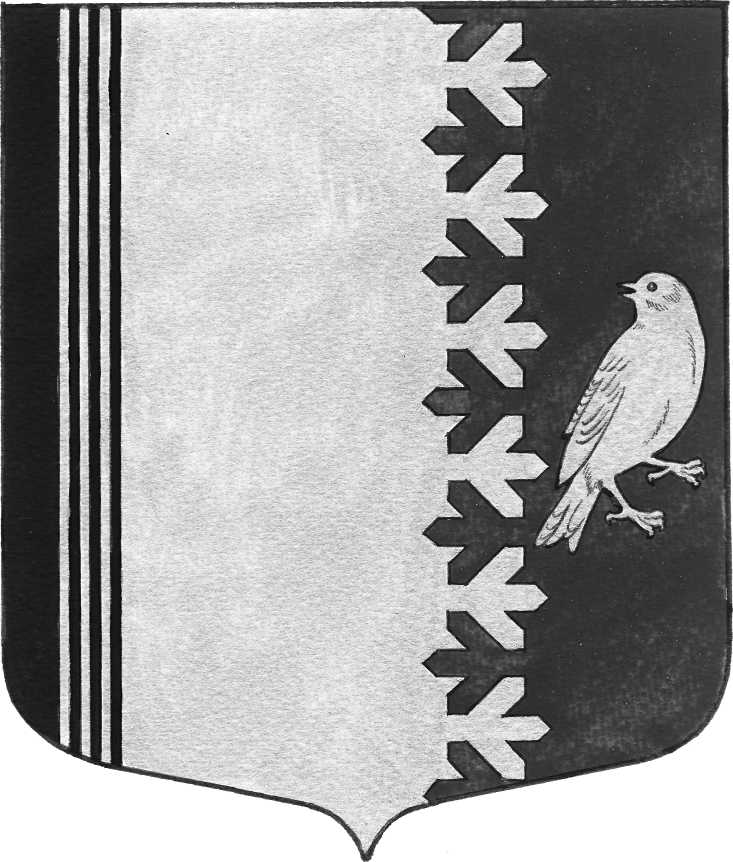 СОВЕТ ДЕПУТАТОВ МУНИЦИПАЛЬНОГО ОБРАЗОВАНИЯШУМСКОЕ СЕЛЬСКОЕ ПОСЕЛЕНИЕКИРОВСКОГО МУНИЦИПАЛЬНОГО РАЙОНАЛЕНИНГРАДСКОЙ ОБЛАСТИРЕШЕНИЕот  01 февраля 2019  года  № 8О внесении изменений в решение совета депутатов муниципального образования Шумское сельское поселение № 7 от 26.02.2016 года «О представлении лицами, замещающими муниципальные должности МО Шумское сельское поселение Кировского муниципального района Ленинградской области, сведений о расходах»В соответствии с областным законом  Ленинградской области, принятым Законодательным собранием Ленинградской области 24 октября 2018 года  «О внесении изменений в статью 1 областного закона «О порядке предоставления гражданами, претендующими на замещение должности главы местной администрации по контракту, муниципальной должности, и лицами, замещающими такие должности, сведений о доходах, расходах, об имуществе и обязательствах имущественного характера и о порядке проверки достоверности и полноты указанных сведений»  совет депутатов МО Шумское сельское поселение Кировского муниципального района Ленинградской области принял  РЕШЕНИЕ:1.Дополнить пункт 2 следующим содержанием: заполненной с использованием специального программного обеспечения «Справки БК», размещенного на официальном сайте Президента Российской Федерации или на официальном сайте государственной информационной системы в области государственной службы в информационно-телекоммуникационной сети «Интернет»2.Настоящее решение вступает в силу со дня подписания и  подлежит официальному опубликования в газете «Вестник МО Шумское сельское поселение»Глава   муниципального  образования                                    В.Л.УльяновРазослано: дело -2, Вестник  Шумского сельского поселение